[ Insert Text Here ] 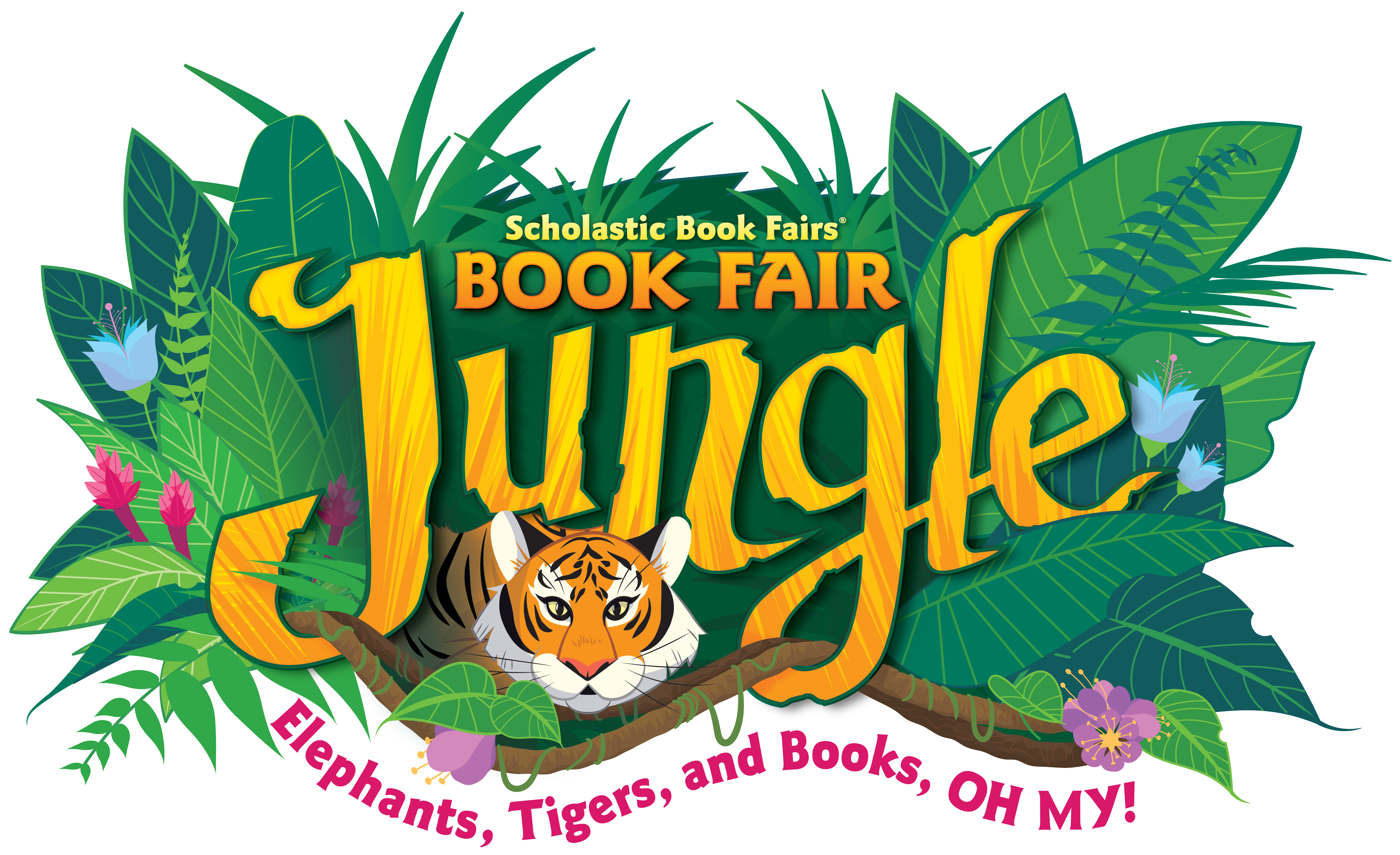 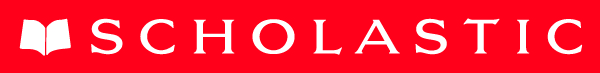 